Proiect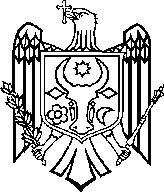 GUVERNUL REPUBLICII MOLDOVAH O T Ă R Î R E nr. _________din _____________________________ChișinăuCu privire la  inițierea negocierilor asupra proiectului Acordului-cadru de împrumut dintre Republica Moldova și Banca de Dezvoltare a Consiliului Europei pentru realizarea proiectului „Răspuns de Urgență la COVID-19 şi Suport pentru Întreprinderile Micro, Mici și Mijlocii” și acordarea împuternicirilor pentru negocierea acestuiaÎn temeiul prevederilor art. 3 din Legea nr. 419-XVI/2006 cu privire la datoria sectorului public, garanțiile de stat și recreditarea de stat (republicată în Monitorul Oficial al Republicii Moldova, 2014, nr. 397-399, art. 704), cu modificările şi completările ulterioare, Guvernul HOTĂRĂŞTE:Se ia act de proiectul Acordului-cadru de împrumut dintre Republica Moldova și Banca de Dezvoltare a Consiliului Europei pentru realizarea proiectului „Răspuns de Urgență la COVID-19 şi Suport pentru Întreprinderile Micro, Mici și Mijlocii”.Se inițiază negocierile asupra proiectului Acordului-cadru de împrumut dintre Republica Moldova și Banca de Dezvoltare a Consiliului Europei pentru realizarea proiectului „Răspuns de Urgență la COVID-19 şi Suport pentru Întreprinderile Micro, Mici și Mijlocii”.Pentru negocierea proiectului Acordului-cadru de împrumut dintre Republica Moldova și Banca de Dezvoltare a Consiliului Europei pentru realizarea proiectului „Răspuns de Urgență la COVID-19 şi Suport pentru Întreprinderile Micro, Mici și Mijlocii”, se împuternicește delegația oficială în următoarea componență:Conducătorul delegației de negociatori se împuternicește pentru semnarea procesului-verbal al negocierilor și a altor documente relevante negocierilor în cauză. În cazul eliberării/suspendării din funcțiile deținute a membrilor delegației oficiale, atribuțiile lor în cadrul acesteia vor fi exercitate de persoanele nou-desemnate în funcțiile respective, fără emiterea unei alte hotărâri de Guvern.Prezenta hotărâre intră în vigoare la data publicării în Monitorul Oficial al Republicii Moldova.Проект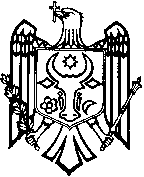 ПРАВИТЕЛЬСТВО РЕСПУБЛИКИ МОЛДОВАПОСТАНОВЛЕНИЕ № ________от ________________________________КишиневОб инициировании переговоров по проекту Рамочного соглашения между Республикой Молдова и Банком развития Совета Европы о реализации проекта «Чрезвычайное реагирование на COVID-19 и поддержка микро, малых и средних предприятий» и предоставлении полномочий на его ведение переговоров.На основании статьи 3 Закона № 419-XVI/2006 года о долге публичного сектора, государственных гарантиях и государственном рекредитовании (повторное опубликование: Официальный монитор Республики Молдова, 2014 г., № 397-399, ст.704), с последующими изменениями и дополнениями, Правительство ПОСТАНОВЛЯЕТ:Принять к сведению проект Рамочного соглашения между Республикой Молдова и Банком развития Совета Европы о реализации проекта «Чрезвычайное реагирование на COVID-19 и поддержка микро, малых и средних предприятий».Инициировать переговоры по проекту Рамочного соглашения между Республикой Молдова и Банком развития Совета Европы о реализации проекта «Чрезвычайное реагирование на COVID-19 и поддержка микро, малых и средних предприятий»Для переговоров по проекту Рамочного соглашения между Республикой Молдова и Банком развития Совета Европы для реализации проекта «Чрезвычайное реагирование на COVID-19 и поддержка микро, малых и средних предприятий» официальная делегация имеет полномочия в следующем составе:Глава делегации участников переговоров уполномочен подписать протокол переговоров и другие документы, имеющие отношение к рассматриваемым переговорам.В случае освобождения/отстранения от занимаемых должностей членов официальной делегации их полномочия в ней будут осуществляться вновь назначенными лицами на соответствующих должностях без принятия другого решения правительства.Настоящее постановление вступает в силу со дня опубликования в Официальный Монитор Республики Молдова.PUŞCUŢA SergheiViceprim-ministru, Ministru al Finanțelor, conducătorul delegațieiCIUMAC IuliaŞef al Secției Asistență Externă a Direcției Investiții Publice și Asistență Externă, Ministerul FinanțelorMATVEEVA ElenaȘef al Direcției Datorii Publice, Ministerul FinanțelorMinisterul Sănătății, Muncii şi Protecției SocialeMinisterul Economiei şi InfrastructuriiMinisterul JustiţieiPrim-ministruContrasemnează:Ion CHICUViceprim-ministru ,Ministrul FinanțelorSerghei PUȘCUȚAMinistrul Sănătății, Muncii şi Protecției SocialeViorica DUMBRĂVEANUПУШКУЦА СергейЗаместитель премьер-министра, министр финансов, глава делегацииЧУМАК ЮлияНачальник отдела внешней помощи Департамента государственных инвестиций и внешней помощи Министерства финансов МАТВЕЕВА ЕленаНачальник Департамента государственного долга Министерства финансовМинистерство здравоохранения, труда и социальной защитыМинистерство экономики и инфраструктуры Министерство юстицииПремьер-министрИон КИКУКонтрассигнуют:Заместитель премьер-министра, Министр ФинансовСергей ПУШКУЦАМинистр здравоохранения, труда и социальной защитыВиорика ДУМБРЭВЯНУ